Inscription – Journée de formation sur la gestion des déchets communauxLieux et dates:Lieu, date : _______________________________                                   Signature : _________________________Merci de nous retourner votre inscription par email ou par poste au plus tard une semaine avant la date choisie à l’adresse ci-dessous. Si vous souhaitez inscrire plusieurs personnes, adressez simplement un email à formations@cosedec.ch avec le nom des participants.COSEDEC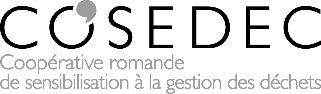 Champs Torrens 11400 Yverdon-les-Bainswww.cosedec.chNom et prénomFonctionCommuneAdresse de facturationEmailTél.15.09.16 Vevey22.09.16 Gland5.10.16 Yverdon19.10.16 MoudonFrais d’inscriptionMembre COSEDEC CHF 350.-Non membre CHF 400.-InscriptionVous avez le choix entre les différentes dates proposées (pas obligatoirement celle située sur votre périmètre). Inscription par courrier, ou par email à formations@cosedec.chen remplissant le formulaire ci-joint. Délai : une semaine avant la date choisie. Nombre de places limité.DésistementPour toute annulation jusqu’à une semaine avant la date du cours, une participation de CHF 50.– sera facturée. Passé ce délai, la totalité du montant sera due. En cas d’empêchement, il est possible de déléguer une autre personne pour assister au cours.PratiquePauses et repas de midi inclus.RenseignementsOlivier Mani, responsable formation d’adultes, COSEDEC, o.mani@cosedec.ch, 024 423 44 50.